MILANO | MUSEO DIOCESANO CARLO MARIA MARTINIDAL 9 MAGGIO AL 15 OTTOBRE 2023ROBERT DOISNEAUL’antologica ripercorre, attraverso 130 scatti, la vicenda di uno dei più importanti fotografi del Novecento.Esposte alcune delle sue opere più conosciute, tra cui Le Baiser de l’Hôtel de Ville, la sua immagine più famosa.Le meraviglie della vita quotidiana sono così eccitanti; nessun regista può ricreare l’inaspettato che si trova nelle strade. Robert DoisneauDal 9 maggio al 15 ottobre 2023, il Museo Diocesano Carlo Maria Martini di Milano ospita l’antologica di Robert Doisneau (1912-1994), uno dei più importanti fotografi del Novecento. L’esposizione, curata da Gabriel Bauret, promossa da Fondazione Cassa di Risparmio di Padova e Rovigo e prodotta da Silvana Editoriale, col patrocinio del Comune di Milano, col contributo di Fondazione Banca Popolare di Milano e di Fondazione Fiera Milano, ripercorre la vicenda creativa del grande artista francese, attraverso 130 immagini in bianco e nero, tutte provenienti dalla collezione dell’Atelier Robert Doisneau a Montrouge, nell’immediata periferia sud di Parigi.La rassegna racconta oltre cinquant’anni di carriera di Robert Doisneau, considerato, insieme a Henri Cartier-Bresson, uno dei padri della fotografia umanista francese e del fotogiornalismo di strada, attraverso un percorso diviso per sezioni che analizza i suoi temi più ricorrenti e riconoscibili, dalla guerra alla liberazione, il lavoro, l’amore, i giochi dei bambini, il tempo libero, la musica, la moda, sapendo tradurre i gesti, i desideri e le emozioni dell’umanità tra gli anni trenta e gli anni sessanta.Doisneau conduce il visitatore in una emozionante passeggiata nei giardini di Parigi, lungo la Senna, per le strade del centro e della periferia, nei bistrot della capitale francese, fissando col suo obiettivo l’immagine di una città ormai scomparsa. I soggetti delle sue fotografie sono infatti i parigini: le donne, gli uomini, i bambini, gli innamorati, gli animali, gli amici artisti, scrittori e poeti; non solo il compagno di scorribande Jacques Prévert, ma anche Malraux, Tinguely, Picasso, Léger, Giacometti e altri.Tra i capolavori esposti, anche Le baiser de l’Hôtel de Ville del 1950, che ritrae una giovane coppia che si bacia davanti al municipio di Parigi mentre la gente cammina veloce e distratta. L’opera, per lungo tempo identificata come simbolo della capacità della fotografia di fermare l’attimo, non è stata scattata per caso: Doisneau, infatti, stava realizzando un servizio per la rivista americana Life e per questo chiese ai due giovani di posare per lui.Completa l’esposizione, un’intervista video al curatore Gabriel Bauret e la proiezione di un estratto dal film realizzato nel 2016 dalla nipote del fotografo, Clémentine Deroudille: Robert Doisneau, le révolté du merveilleux (Robert Doisneau. La lente delle meraviglie), che contribuisce ad approfondire la conoscenza dell’uomo e della sua opera. Il documentario racconta le prime pubblicazioni sui giornali, l’esperienza all’interno della Renault, l’occupazione e la liberazione, i felici anni del dopoguerra, la banlieue di Parigi e la nascita della sua fotografia più iconica. Alcune registrazioni d’archivio mostrano il fotografo all’interno del proprio laboratorio, contribuendo, insieme alla voce narrante della regista (che racconta del grande autore con l’affetto di una nipote orgogliosa) a creare la sensazione di intimità e prossimità che le stesse fotografie di Doisneau generano fra l’osservatore e i soggetti ritratti.Accompagna la mostra un catalogo Silvana Editoriale.Milano, 8 maggio 2023ROBERT DOISNEAUMilano, Museo Diocesano Carlo Maria Martini (p.zza Sant’Eustorgio, 3)9 maggio – 15 ottobre 2023Orari: martedì / domenica, ore 10.00-18.00La biglietteria chiude alle ore 17.30Ingresso serale: lunedì / domenica, ore 17.30-22.00 (da Corso di Porta Ticinese, 95)Ingresso mostra e prima consumazione presso InChiostro Bistrot: 10 €In orario serale non sono attive riduzioni e gratuità. Non è possibile accedere con Abbonamento Card Musei LombardiaInformazioni: T. +39 02 89420019; www.chiostrisanteustorgio.itCatalogo: Silvana Editoriale.Social#MuseoDiocesanoMilano #MuDiMi #DoisneaumilanoUfficio stampaCLP Relazioni Pubbliche | Anna Defrancesco | T. +39 02 36755700 | M. +39 349 6107625  anna.defrancesco@clp1968.it | www.clp1968.it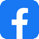 @MuseoDiocesanoMilano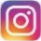 @museodiocesanomilano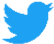 @MUDIMilano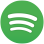 MuDiMi – Museo Diocesano Milano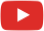 Museo Diocesano Milano 